Elektrisüsteemi kokkuvõte: juuni 201718.07.2017Eesti elektritoodang suurenes juunikuus aasta varasemaga võrreldes 32%, moodustades 874 GWh. Tootmine taastuvatest allikatest kerkis 11% 110,7 GWh-ni samal ajal kui tootmine mittetaastuvatest suurenes 35% 763 GWh-ni. Taastuvenergia osakaal üldtoodangust moodustas 12,7%. Elektritarbimine kasvas Eestis 3%, moodustades 583 GWh. Taastuvatest allikatest toodetud elektri osakaaluks sisemaise tarbimise arvestuses kujunes juunis 16,6%. Kuukokkuvõttes ületas kohalik tootmine elektritarbimist 291 GWh.Elektri kaubanduslik import moodustas möödunud aasta juunikuu impordimahust 58% ehk 199 GWh. Elektri kaubanduslik eksport kasvas 7% 476 GWh-le. Elektri impordist 95% tuli läbi Eesti-Soome ühenduste ja 5% pärines Eesti-Läti piirilt. Elektri ekspordist 91% läks Lätti ning järelejäänud 9% Soome. Kuu kokkuvõttes kujunes Eesti elektrikaubandusbilanss 277 GWh ulatuses netoeksportivaks.Lätis vähenes elektritoodang aastatagusega võrreldes 13%, moodustades kokku 362 GWh. Tänavu juunis oli keskmine vee juurdevool Läti Daugava jõkke 351 m3/s, jäädes aastataguse perioodiga võrreldes samasse suurusjärku. Hüdroenergia toodang moodustas üldtoodangust 42%. Baltikumi summaarne tootmine ja tarbimine suurenesid juunis aasta varasemaga võrreldes vastavalt 9% ja 2%. Kolme riigi elektribilansiks kujunes defitsiit 460 GWh ulatuses ehk 24% kogutarbimisest.Põhjamaades kasvas tootmine 6% ja tarbimine 1%. Juunikuu bilanss osutus 1105 GWh ulatuses ülejäägis olevaks. Põhjamaade hüdroreservuaaride täituvus oli juunikuu lõpu seisuga 67,1% maksimaalsest. Aasta tagasi samal ajal oli hüdroreservuaaride täituvuseks 68,0%.Eesti ja Läti ristlõikel esines järgmise päeva ülekandevõimsuste piiranguid peamiselt seoses hooldustöödega  Loode-Venemaa elektrisüsteemis. Eesti ja Soome ristlõikel rakendati piiranguid 1) 05. -09. juunil Estlink-1 planeeritud hooldustööde tõttu, 2) 13. -14. juuni Paide-Viru alajaamade vahelise liini hooldustöödega seoses 3) 20. -21. juunil Kiisa reservelektrijaama avariitreeninguga seoses, 4) 28. juunil Kiisa-Rakvere alajaamade vahelise liini hooldustöödega seoses. 29. juunil tegid süsteemihaldurid kahel tunnil vastukaubandust Estlink-1 lühiajalise avariilise väljalülitumise tagajärjel 29. juunil. Eesti ja Läti ristlõikel tehti ülekandeliinide ülekoormuse vältimiseks vastukaubandust perioodil 13. -16.06.2017 kokku 10 tunnil 483 MWh ulatuses. Juunikuu vastukaubanduse kulu Eleringi jaoks moodustas kokku 15 698 eurot.Juunikuu Eesti elektrisüsteemi ebabilansist 45% kaubeldi Baltikumi keskmise Elspot hinna alusel, seejuures esines Balti riikide vahel ebabilansside süsteemiefekti kokku 79% ajast. Baltikum oli 61% ajast bilansienergiat eksportiv ning 39% ajast bilansienergiat importiv.ElektribilanssElektrikaubandusbilanssBilansiselgitusElektri tootmine ja tarbimine BaltimaadesJoonis 1: Baltikumi füüsilised elektrivood juunis 2017, GWh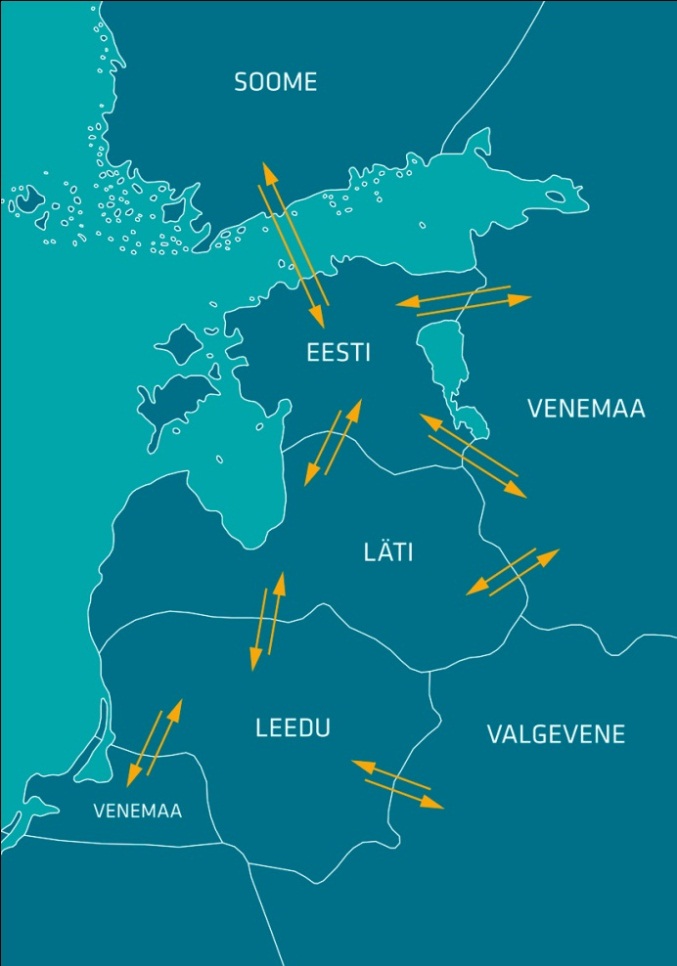 Baltikumi elektrikaubandusbilanssElektri tootmine ja tarbimine PõhjamaadesBilansienergia hinnadAllikad: Elering, Nord Pool, Scada, Augstsprieguma tīkls, Litgrid, Fingrid.Käesolevas kokkuvõttes koostatud bilansside metoodikad asuvad Eleringi kodulehel aadressil http://elering.ee/elektrisusteemi-kuukokkuvotted. EES elektribilanss, GWhJuuni 2017Juuni 2016Muutus %Võrku sisenenud elekter kokku1 0731 0205%Sisemaine tootmine87466432%sh taastuvenergia110,799,811% - tuuleenergia55,738,644% - hüdroenergia0,91,4-37% - biomass, biogaas53,359,4-10%Välisliinidelt import199355-44%sh füüsiline import213-83%sh füüsiline transiit197342-43%Võrku läbinud elekter kokku1 0731 0205%Sisemaine tarbimine võrgukadudega5835673%Välisliinidele eksport4904538%sh füüsiline eksport293111165%sh füüsiline transiit197342-43%Bilanss29197199%Piiriülene elektrikaubandusbilanss, GWhJuuni 2017Juuni 2016Muutus %Import kokku199346-42%    sh Eesti-Läti 997%    sh Eesti-Soome190337-44%Import läbi päev-ette elektribörsi180320-44%Import läbi päevasisese elektribörsi1926-25%Eksport kokku4764447%    sh Eesti-Läti 4334252%    sh Eesti-Soome4319122%Eksport läbi päev-ette elektribörsi4604268%Eksport läbi päevasisese elektribörsi1618-12%Elektrikaubandusbilanss27798181%Bilansienergia tarned Eesti-Läti11,8-0,4-3138%Bilansienergia tarned Eesti-Soome 2,4-0,6-499%EES elektribilanss29197199%Bilansiselgituse kokkuvõtte, GWhJuuni 2017Juuni 2016Muutus %Süsteemi bilansienergia import2,77,1-62%Bilansihalduritelt bilansienergia ost26,816,364%Juhtimistarnete ost1,17,8-86%Süsteemiteenuse ost2,14,6-54%EstLink juhtimise bilansienergia ost5,25,7-9%Kokku:37,941,5-9%Süsteemi bilansienergia eksport15,28,874%Bilansihalduritele bilansienergia müük11,520,8-45%Juhtimistarnete müük3,11,2172%Süsteemiteenuse müük2,14,6-54%EstLink juhtimise bilansienergia müük6,06,2-3%Kokku:37,941,5-9%Elektribilansid Baltimaades, GWhJuuni 2017Juuni 2016Muutus %Tootmine Eestis87466432%Tootmine Lätis362414-13%Tootmine Leedus201243-17%Baltikum kokku1 4371 3219%Tarbimine Eestis5835673%Tarbimine Lätist5255260%Tarbimine Leedus7897722%Baltikum kokku1 8971 8652%Eesti saldo29197199%Läti saldo-163-11246%Leedu saldo-588-52911%Baltikum kokku-460-543-15%Baltikumi elektrikaubandusbilanss, GWhJuuni 2017Juuni 2016Muutus %Eesti bilanss27798181%    sh Eesti-Läti4244162%    sh Eesti-Soome-147-318-54%Läti bilanss-163-12035%    sh Läti-Eesti-424-4162%    sh Läti-Leedu261296-12%Leedu bilanss-666-6306%   sh Leedu-Läti-261-296-12%   sh Leedu-Rootsi-210-18414%   sh Leedu-Poola73101-28%   sh Leedu-kolmandad riigid-268-2517%Elektribilansid Põhjamaades, GWhJuuni 2017Juuni 2016Muutus %Tootmine Norras10 65210 830-2%Tootmine Rootsis10 6309 17116%Tootmine Soomes4 1414 331-4%Tootmine Taanis1 7651 40426%Põhjamaad kokku27 18825 7366%Tarbimine Norras8 6798 4643%Tarbimine Rootsist9 2029 1231%Tarbimine Soomes5 7385 6901%Tarbimine Taanis2 4632 526-2%Põhjamaad kokku26 08325 8031%Norra saldo1 9732 365-17%Rootsi saldo1 428482869%Soome saldo-1 597-1 35918%Taani saldo-699-1 122-38%Põhjamaad kokku1 105-67-1738%Bilansienergia hinnad, €/MWhJuuni 2017Juuni 2016Muutus %Keskmine müügihindEesti33,5546,60-28%Läti41,9448,40-13%Leedu50,5060,63-17%Soome (tootmine)36,0737,75-4%Soome (tarbimine)31,5732,17-2%Keskmine ostuhindEesti29,3843,35-32%Läti39,5045,58-13%Leedu25,9330,50-15%Soome (tootmine)26,1329,82-12%Soome (tarbimine)31,5732,17-2%Max müügihindEesti166,05166,010%Läti169,50170,270%Leedu167,85168,620%Soome (tootmine, tarbimine)699,00167,88316%Min ostuhindEesti1,502,30-35%Läti2,912,910%Leedu2,942,940%Soome (tootmine, tarbimine)-10,006,00-267%Keskmine EES avatud tarne hindKeskmine ostuhind75,2085,25-12%Keskmine müügihind17,4016,346%